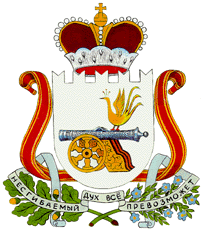 АДМИНИСТРАЦИЯКАРАВАЕВСКОГО СЕЛЬСКОГО ПОСЕЛЕНИЯСЫЧЕВСКОГО РАЙОНА СМОЛЕНСКОЙ ОБЛАСТИП О С Т А Н О В Л Е Н И Еот  01 марта 2022 года                                                          № 19О внесении изменений в Административный регламент Караваевского сельского поселения Сычевского района Смоленской области предоставления муниципальной услуги «Признание граждан малоимущими», утвержденный постановлением Администрации Караваевского сельского поселения Сычевского района Смоленской области от28.02.2013г.№22 (в редакции постановления Администрации Караваевского сельского поселения Сычевского района Смоленской области от 28.11.2013 года № 61,от01.06.2016г. №102, от 01.02.2018г. № 18)             В соответствии с Федеральным  законом  от 27 июля 2010 года № 210-ФЗ            «Об организации предоставления государственных и муниципальных услуг»Администрация Караваевского сельского поселения Сычевского района Смоленской области п о с т а н о в л я ет:1. Внести в Административный регламент предоставления муниципальной услуги «Признание граждан малоимущими» (далее – Регламент), утвержденный постановлением Администрации Караваевского сельского поселения Сычевского района Смоленской области от 28.02.2013года №22(в редакции постановлений Администрации Караваевского сельского поселения Сычевского района Смоленской области от 28.11.2013 года № 61,от 01.06.2016г. №102,от 01.06.2018г.№18) следующее изменение:       1.1  пункт 1   подраздела  2.6.1.  раздела 2.6 «о составе семьи заявителя, причем в случае подачи гражданами, связанными  родственными  отношениями, нескольких заявлений одно и то же лицо не может быть  указано в  двух  и  более  заявлениях» признать утратившим силу.      2. Разместить данное постановление на официальном сайте Караваевского сельского поселения Сычевского района Смоленской области http://karavaevo-sp.admin-smolensk.ru в информационно - телекоммуникационной сети Интернет.       3. Настоящее постановление вступает в силу после его официального обнародования.Глава муниципального образованияКараваевского сельского поселенияСычевского района Смоленской области                                         В.А. Жукова